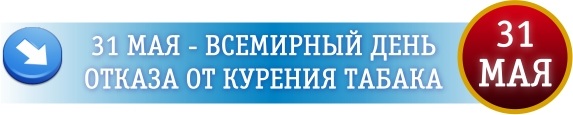 Я, педагог-психолог Монич Наталья Владимировна, сегодня предлагаю Вам ребята, профилактическую беседу-рассуждение.Последовательно ознакомьтесь с материалом и ответьте на вопросы.Пришлите мне в личные сообщения свои мысли по итогам беседы.(ВК или viber +375298383560)Тема: «ПРОФИЛАКТИКА УПОТРЕБЛЕНИЯ ТАБАКА»Цель:	актуализация	 осознанного отношения к проблеме табакокурения.Основная часть «ПРИЧИНЫ ТАБАКОКУРЕНИЯ»Ответьте на вопрос:Каковы, на ваш взгляд, причины, побуждающие людей курить?Мой вариант ответа: существует немало факторов, предрасполагающих молодых людей к курению. Среди них:широкая распространенность и приемлемость потребления табака в современном обществе;подверженность и уязвимость молодых людей к рекламе и пропаганде;относительная доступность табачных изделий;ролевые модели курящих взрослых;особенности молодого возраста - любопытство, склонность к экспериментам, желание продемонстрировать свою самостоятельность и независимость, подверженность влиянию сверстников.Для информации: В ПРОЦЕССЕ КУРЕНИЯ РАЗВИВАЮТСЯ ПСИХОЛОГИЧЕСКАЯ И ФИЗИЧЕСКАЯ ЗАВИСИМОСТИПсихологическая зависимость состоит в том, что многократное повторение одних и тех же движений (подержать сигарету, поднести ее ко рту, вдохнуть дым) постепенно формирует стойкий рефлекс курения. Эти поведенческие реакции закрепляются в результате активации никотином центральной нервной системы - повторение этих движений доставляет курящему особое удовольствие.Никотин вызывает сильную физическую зависимость. Физическая зависимость заключается в том, что если никотин не поступает в организм курильщика, у него развивается состояние абстинентного синдрома: острая потребность в сигарете, раздражительность, беспокойство, усиленный аппетит, головная боль. Продолжающееся курение приводит к формированию зависимости от никотина примерно у 90%, причем у многих психологическая зависимость возникает очень рано.УПРАЖНЕНИЕ-ВИЗУАЛИЗАЦИЯ «СИЛУЭТ»Цель: формирование представлений о негативных последствиях курения.Закройте глаза и представьте силуэт человека, мысленно нарисуйте или напишите на силуэте негативные последствия табакокурения для различных систем и органов организма человека. 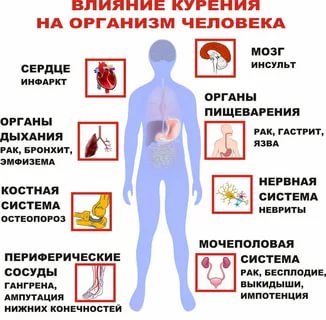 Для информации: «ВЛИЯНИЕ ТАБАКА НА ЗДОРОВЬЕ ЧЕЛОВЕКА»От токсических веществ, содержащихся в табаке, страдают практически все органы и системы. По данным ВОЗ, каждые 8 секунд в мире регистрируется смерть от заболеваний, имеющих причинную связь с табакокурением.В составе табачного дыма более 40 компонентов, которые могут являться причинными факторами, провоцирующими развитие раковых заболеваний. В 90% случаев рак легких развивается в результате курения. Кроме рака легких курение является причиной развития эмфиземы - болезни, результатом которой является снижение общей площади дыхательной поверхности и жизненного объема легких. У курящих обычно рано развивается и быстро прогрессирует хронический бронхит,- типичными симптомами которого являются выделение гнойно-слизистой мокроты, болезненный кашель и дыхательная недостаточность.Курение является одним из наиболее значительных факторов риска развития сердечно-сосудистых заболеваний. При курении у человека обычно учащается пульс, повышается артериальное давление и , следовательно, увеличивается риск развития и прогрессирования гипертонической болезни и тромбоза артерий, что в дальнейшем может осложняться инфарктом миокарда и мозговым инсультом.Курение ослабляет иммунную систему организма. Человек становится восприимчивым ко многим заболеваниям.У курящих людей значительно чаще развивается катаракта - помутнение хрусталика, вследствие чего он становится менее проницаемым для света. Прогрессирование процесса может привести к слепоте. Табачный дым имеет два вредных для глаз эффекта: непосредственное раздражение глаз во время курения и опосредованное воздействие содержащихся в дыме химических субстанций, которые всасываются из легких в кровь, а затем попадают в ткани глаза.Курение является причиной преждевременного старения кожи, так как избирательно уменьшает содержание в ней белков, от которых зависит ее эластичность, снижает содержание витамина А, а также замедляет интенсивность кровотока в сосудах. У курящих людей кожа обычно сухая, грубая, прорезана тонкими линейными морщинами.Курение нарушает нормальное протекание химических процессов и изменяет естественную рН-реакцию среды в ротовой полости. На зубах обычно формируются бляшки и желтый налет, что впоследствии приводит к кариесу.Курение снижает устойчивость организма человека к бактериальной инфекции, вызывающей развитие язвенной болезни желудка. У хронически курящих людей снижаются физиологические компенсаторные возможности желудка по нейтрализации повышенной кислотности после приемов пищи, что может привести к разъеданию соляной кислотой слизистой оболочки. Язвенная болезнь желудка у курящих, по сравнению с некурящими, труднее поддается лечению, чаще встречаются рецидивы.Смола, содержащаяся в дыме, обычно абсорбируется кожей пальцев рук и ногтями, окрашивая их в желто-коричневый цвет.Мужское бесплодие встречается относительно чаще среди курящих мужчин по сравнению с некурящими. В семенной жидкости курящих мужчин уменьшается количество активных сперматозоидов. Снижается интенсивность притока крови к половому члену и, соответственно, ослабляется эрекция, что может стать причиной развития импотенции.Кроме повышения риска возникновения рака тела и шейки матки, курящие женщины чаще сталкиваются с такими проблемами, как бесплодие, осложнения беременности и родов.Ситуация: «ТРИ ДРУГА»Цель: развитие навыков противостояния негативному влиянию и принятия ответственных решений.После уроков в безлюдном месте, вдалеке от жилых домов беседуют трое друзей. Во время разговора один из них (Друг №1) достает сигарету и прикуривает ее. Затем он предлагает закурить Другу №2, который отказывается, после чего сигарета предлагается Другу №3. Друг №1 должен убедить Друга №3 закурить сигарету Друг №2 должен попытаться убедить Друга №3 отказаться от предложенной сигареты и уйти вместе с ним. Друг №3 не знает, кого слушать.Проанализируйте ситуацию, опираясь на следующие вопросы: Почему Друг №1 полагает, что его друзья должны попробовать сигарету? Какие способы отказа использовал Друг №2? Каким еще образом можно отказаться от сигареты? Как Другу №2 убедить Друга №3 не курить ? Что делать Другу №2, если Друг №3 все же закурит?ВЫВОД:Осознание проблемы табакокурения помогает изменить формы поведения и отношение к своему здоровью, сформировать приоритет здорового образа жизни. Поэтому молодым людям следует помнить о пагубном влиянии табака на различные органы и системы организма и уметь отказаться от курения.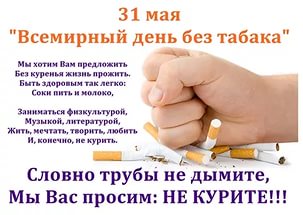 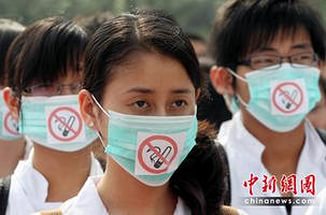 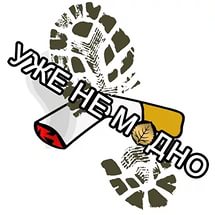 ПОДВЕДЕНИЕ ИТОГОВ БЕСЕДЫ И РЕФЛЕКСИЯ: Пришлите мне в личные сообщения свои мысли-выводы, что из данной информации и проделанной Вами работы сегодня:1. для Вас было понятно и важно;2. надо еще это обдумать;3 какие причины, побуждающие людей курить?4. каким образом можно отказаться от сигареты? Спасибо за активность. 